Обеспечение техническими средствами реабилитации (ТСР)
за счет средств бюджета автономного округаСертификат на приобретение ТСР предоставляется инвалиду в соответствии 
с рекомендациями ИПРА. Перечень содержит 86 видов ТСР. Реализовать сертификат можно у любого поставщика ТСР путем заключения договора. Денежные средства перечисляются поставщику после подачи заявления любым удобным способом.Выдача сертификата на приобретение ТСР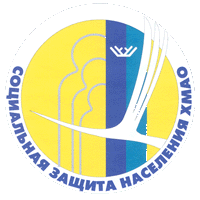 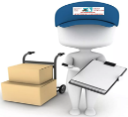 Заключение договора купли-продажи                       ТСР с поставщикомПодача заявления в многофункциональный центр предоставления государственных и муниципальных услуг Югры для перечисления денежных средств поставщику.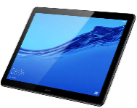 Обеспечение ТСР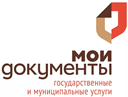 Закон ХМАО – Югры от 02.12.2005 №115-оз «О мерах социальной поддержки отдельных категорий граждан в Ханты-Мансийском автономном округе – Югре», постановление Правительства ХМАО – Югры                         от 07.04.2017 № 123-п «О сертификатах на приобретение технических средств реабилитации и оплату услуг по их ремонту для предоставления отдельным категориям инвалидов» Заявление можно подать любым удобным способомЕдиный портал государственных и муниципальных услуг     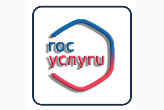                 (ЕПГУ)                             https://www.gosuslugi.ru/(при первично обращении за социальным пособием заявление подается через ЕПГУ)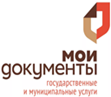 Многофункциональные центры 
Ханты-Мансийского автономного округа – Югрыпочтовым отправлением в«Центр социальных выплат Югры», адрес: г._______________________________________, ул.____________________________________________, 
контактные телефоны: ___________________________.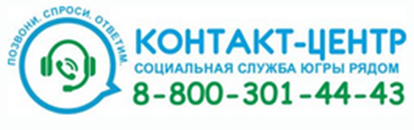 Бесплатный многоканальный федеральный номер горячей линии «Контакт-центр» 8-800-301-44-43, в том числе с возможностью отправки текстового обращения 
в группу в Viber.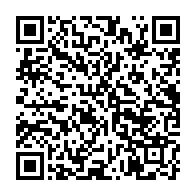 Звонки принимаются ежедневно 
с 09-00 до 21-00 часов 
(без перерывов, выходных 
и праздничных дней).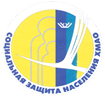 Департамент социального развитияХанты – Мансийского автономного округа – Югры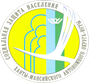 ПАМЯТКАо мерах социальной 
поддержки семьям,воспитывающим 
детей-инвалидов2022 годЕжемесячное социальное пособие на детей-инвалидовустанавливается родителю (законному представителю) на каждого ребенка-инвалида, являющемуся гражданином Российской Федерации, на проживающего (проживающих) совместно с ним ребенка (детей)Ежемесячный размер - 2 122 рублейПри первичном обращении предоставляются:сведения о документе, удостоверяющем личность и содержащем указание на гражданство Российской Федерации;сведения о номере счета в кредитной организации;свидетельство о рождении ребенка, заключения (расторжения) брака (при смене фамилии), выданное компетентным органом иностранного государства, и его нотариально удостоверенный перевод на русский язык (в случае регистрации факта рождения ребенка (детей) за пределами территории Российской Федерации); сведения о месте жительства (месте пребывания) гражданина и членов его семьи в автономном округе с указанием периодов проживания.Назначение на очередной период осуществляется в беззаявительном порядке на основании сведений о назначении социальной пенсии детям-инвалидам.Закон ХМАО – Югры от 07.07.2004 № 45 – оз 
«О поддержке семей материнства, отцовства и детства в ХМАО – Югре», постановление Правительства ХМАО - Югры от 13.10.2011 № 371-п «О назначении и выплате пособий, ежемесячной денежной выплаты, единовременной выплаты гражданам, имеющим детей, единовременного пособия супругам в связи с юбилеем их совместной жизни, выдаче удостоверения и предоставлении мер социальной поддержки многодетным семьям»Компенсация расходов по оплате жилого помещения и коммунальных услугСемьям, имеющим детей-инвалидов, предоставляется компенсация расходов в размере 50 %:платы за наем и платы за содержание жилого помещения, в жилых помещений государственного и муниципального жилищных фондов; платы за холодную воду, горячую воду, электрическую энергию, отведение сточных вод в многоквартирном доме независимо от вида жилищного фонда.Перечень документовсведения о документе, удостоверяющем личность гражданина и содержащем указание на гражданство РФ;сведения о номере счета в кредитной организации;правоустанавливающий документ на жилое помещение - в случае если указанный документ отсутствует в органах, осуществляющих ведение государственного кадастра недвижимости;справка об установлении инвалидности, при отсутствии в федеральном реестре инвалидов сведений об инвалидности; Федеральный закон от 24.11.1995№ 181-ФЗ «О социальной защите инвалидов в Российской Федерации», постановление Правительства ХМАО - Югры от 30.10.2007 № 260-п «Об утверждении Временного порядка предоставления компенсации по оплате жилого помещения и коммунальных услуг отдельным категориям граждан в Ханты-Мансийском автономном округе - Югре за счет субвенций, выделяемых из федерального бюджета»Компенсации затрат родителей (законных представителей) на воспитание, обучение и образование детей-инвалидовежемесячная компенсация затрат на воспитание детей-инвалидов на дому – 2447 рублей.ежемесячная компенсация затрат на обучение детей-инвалидов, проживающих в сельских (городских) населенных пунктах, получающих семейное образование – 11231 рубль, (5979 рублей).ежегодная компенсация затрат на оплату услуг переводчиков-дактилологов (по фактически затратам, но не более 6177 рублей).ежемесячная компенсация на оплату доступа к сети «Интернет» при дистанционном обучении ребенка-инвалида (по фактически затратам, но не более, но не более 1863 рублей).ежегодная компенсация затрат на приобретение специальных учебных пособий и литературы для обучающихся:в профессиональных образовательных организациях – 3727 рублей;для обучающихся образовательных организациях высшего образования – 5962 рубля.Закон ХМАО – Югры от 02.12.2005 №115-оз «О мерах по обеспечению прав детей-инвалидов на воспитание, обучение и образование, прав инвалидов на образование в Ханты-Мансийском автономном округе – Югре», постановление Правительства ХМАО – Югры от 17.04.2006 № 76 –п 
«О порядке выплаты компенсаций затрат родителей (законных представителей) на воспитание обучение и образование детей-инвалидов и затрат инвалидов и родителей (законных представителей) на получение профессионального образования»Компенсации затрат родителей (законных представителей) на воспитание, обучение и образование детей-инвалидовежемесячная компенсация затрат на воспитание детей-инвалидов на дому – 2447 рублей.ежемесячная компенсация затрат на обучение детей-инвалидов, проживающих в сельских (городских) населенных пунктах, получающих семейное образование – 11231 рубль, (5979 рублей).ежегодная компенсация затрат на оплату услуг переводчиков-дактилологов (по фактически затратам, но не более 6177 рублей).ежемесячная компенсация на оплату доступа к сети «Интернет» при дистанционном обучении ребенка-инвалида (по фактически затратам, но не более, но не более 1863 рублей).ежегодная компенсация затрат на приобретение специальных учебных пособий и литературы для обучающихся:в профессиональных образовательных организациях – 3727 рублей;для обучающихся образовательных организациях высшего образования – 5962 рубля.Закон ХМАО – Югры от 02.12.2005 №115-оз «О мерах по обеспечению прав детей-инвалидов на воспитание, обучение и образование, прав инвалидов на образование в Ханты-Мансийском автономном округе – Югре», постановление Правительства ХМАО – Югры от 17.04.2006 № 76 –п 
«О порядке выплаты компенсаций затрат родителей (законных представителей) на воспитание обучение и образование детей-инвалидов и затрат инвалидов и родителей (законных представителей) на получение профессионального образования»